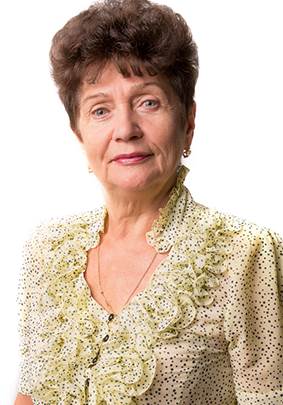 ЦЕЛЬ: овладение навыками организации работы сотрудников при вахтовом режиме работы , правильного учета рабочего времени и оплаты труда.Программа семинара:Нормативно правовое регулирование организации вахтового метода (ВМ).Основные понятия по ВМ и его специфика.Перечень необходимых регламентирующих документов (положение о вахтовом методе, положение об оплате, график работы  и т.д.).Особенности организации работ при ВМ,Ограничения допуска к ВМ, безопасность и охрана труда .Доставка работников  ( пункт сбора, вахтовый поселок, рабочее место)Организация проживания работников их  питания, мед обслуживанияРежим труда и отдыха, учет рабочего времениВозможные варианты графика работы.Суммированный учет рабочего времени. Расчет количества сверхурочных часов за учетный периодОплата труда: методики расчета заработной платы, их разнообразие и обоснованностьОплаты за работу в праздничные и выходные дни, ночные, оплата сверхурочной работы.Доплаты за вредные, опасные, тяжелые  условия трудаРасчет размера среднемесячного заработка работающего вахтовым методом, в том числе при переводе с вахты в офис и наоборот.Оплата отпусков, компенсаций и больничныхОсобенности предоставления отпуска при работе вахтовым методом.       Лектор:Курасова Анастасия МихайловнаЭкономист по труду, кандидат экономических наук, автор более 200 опубликованных научно-исследовательских статей.Принимала участие в международных конференциях и конгрессах по вопросам активной политики рынка труда и занятости населения, в обучающих семинарах по вопросам взаимодействия в профессиональном образовании, по линии Европейского фонда образования.Целевая аудитория:Специалисты кадровых служб, юристы, специализирующиеся в области трудового права, бухгалтера, совмещающие функции специалистов по кадрам, офис-менеджеры.Длительность программы: – 20 часов,Подробности:Онлайн-семинар состоится
29-30 июля  2020г., с 10.00 до 18.00 часов На вебинарном портале eTutoriumСтоимость участия: до 1.07-43 700 тенге.                                с 2.07-52 440 тенге.В стоимость обучения входит: Электронный раздаточный материал, электронный сертификат, сессия вопрос-ответ, прямое включение с лектором    Стоимость указана БЕЗ НДС17.Командирование работников работающих   вахтовым методом и командировка офисных работников на вахту18.Командировка на обучение. Оплата обучения (повышения квалификации)  вне организации для вахтовиков в межвахтовый отдых.19.Вопросы и практические примеры. Разбор ситуаций !Специальное предложение 2+1!Делитесь информацией со своими друзьями/коллегами, приводите 2х участников и занимайте свое место на семинаре бесплатно!